2016年初级统计师《统计专业知识和实务》真题及答案一、单项选择题(以下每小题各有四项备选答案，其中只有一项是正确的。本题共40分，每小题1分。)1.2016年12月31日进行的普查是( )。A.人口普查 B.农业普查C.经济普查 D.基本单位普查2.10年一个周期间我国开展的普查有( )次。A.2 B.3C.4 D.53.我国的统计单位分为三种，它们是( )。A.法人单位、产业活动单位和城乡住户B.法人单位、个体和城镇居民住户C.产业活动单位、个体和农村居民住户D.法人单位、产业活动单位和个体经营户4.组织机构代码由8位数字和1位校验码组成，此代码( )。A.具有全国唯一性 B.包含单位的行业类别C.包含单位的产业分类 D.包含单位的注册类型5.统计区划代码由12位数字组成，分为( )段。A.二 B.三C.四 D.五6.以下项目不属于第三产业的是( )。A.农林牧渔业服务业 B.采矿业中的开采辅助活动C.国际组织 D.建筑业7.统计上城乡的划分标准是以( )为基本单位。A.街道和镇 B.街道和村委会C.居委会和村委会 D.乡镇和居委会8.批发和零售业、住宿和餐饮业是按照( )划分大中小微型企业的。A.从业人员和营业收入 B.从业人员和资产总额C.营业收入和资产总额 D.资产总额9.农业统计调查范围不包括( )。A.农村集体经济组织 B.农业企业C.农户 D.农业科学院10.农业耕地面积统计采用( )进行。A.抽样调查 B.重点调查C.全面调查 D.典型调查11.不属于工业总产值统计原则的是( )。A.工业生产原则 B.最终产品原则C.产品所有权转移原则 D.工厂法原则12.工业企业生产法增加值的计算公式是( )。A.工业总产出-工业中间投入+本期应交增值税B.工业总产值-工业中间投入+本期应交增值税C.工业总产出-工业中间投入-本期应交增值税D.工业总产值-工业中间投入+本期实缴增值税13.下列属于二次能源的是( )。A.原油 B.煤炭C.太阳能 D.汽油14.以下各项中，可以记入能源购进量的是( )。A.已经签订购买协议的10000吨石油B.已经购买尚在运输途中的1000吨煤炭C.已经办理验收但还没有入库的汽油500吨D.未办理入库，但已经使用的2000吨焦炭15.能源消费统计原则是( )。A.谁购买谁统计 B.谁消费谁统计C.谁收费谁统计 D.谁报表谁统计16.能源消费弹性系数计算公式是( )。A.能源消费总量/国民生产总值B.能源生产年均增速/国民经济年均增速C.能源消费年均增速/国民经济年均增速D.能源开采年均增速/国民经济年均增速17.短期投资取自财务中的( )。A.利润表 B.资产负债表C.现金流量表 D.营业外收支表18.下列各项属于所有者权益的是( )。A.资本公积金 B.应收账款C.预付账款 D.存款19.某公司2015年的财务状况：营业利润1000万元，当年利息费用30万元，营业外支出100万元，获得政府补贴80万元，上交所得税150万元，则该公司2015年利润总额是( )。A.980万元 B.830万元C.950万元 D.800万元20.反映从业人员总量一般使用( )。A.平均人数 B.期初人数C.期末人数 D.期中人数21.平均实际工资计算公式为( )。A.报告期工资总额/报告期平均人数B.报告期工资总额/报告期期末人数C.报告期平均工资/报告期城市居民消费价格指数D.报告期工资总额/报告期期初人数22.企业中不属于生产、经营主要设备的物品，单位价值在2000元以上，并且使用年限超过( )的应作为固定资产。A.半年 B.1年C.2年 D.5年.23.建筑安装工程投资额计算方法可以采用单价法和( )。A.部位进度法 B.预算造价法C.合同法 D.平均价格法24.固定资产投资统计中，( )以上的投资必须以建设项目为基层填报单位。A.30万 B.50万C.500万 D.1000万25.人口统计中受教育程度分为( )个类别。A.6 B.4C.9 D.1226.某市人口男性105万，女性100万，则人口性别比例是( )。A.0.95 B.105C.102.5 D.97.627.少年儿童系数属于( )指标。A.平均 B.绝对C.相对 D.总量28.常住人口是指在本地居住时间超过( )以上的人口。A.1年 B.半年C.3个月 D.2年29.科技综合统计报表采用年度和周期为( )年的滚动全面的调查方法收集数据。A.3 B.4C.5 D.1030.下列活动不属于研究与实验发展(R&D)的是( )。A.基础研究 B.应用研究C.实验发展 D.科技教育与培训31.千人拥有的医院床位是指医院床位数与( )的比值。A.常住人口 B.总人口C.平均人口 D.年末人口32.妇女、儿童监测统计属于( )统计。A.人口 B.科技C.社会 D.劳动.33.恩格尔系数是衡量( )水平高低的指标。A.生活 B.收入C.储蓄 D.消费34.基尼系数是反映居民( )差异的指标。A.消费 B.再分配C.收入分配 D.储蓄35.自2012年12月起，国家统计局( )。A.分别完善了城乡住户调查体系B.建立了城乡一体的住户收支调查体系C.确定了调查住户为常住户D.建立了以户口登记制为基础的住户调查体系36.下列指数中反映通货膨胀(或紧缩)程度的是( )。A.商品零售价格指数 B.工业品价格指数C.居民消费价格指数 D.生产资料价格指数37.下列各项中不符合居民消费价格调查代表规格品选择原则的是( )。A.价格变动趋势和变动程度有较强的代表性B.消费量较大C.选中的规格品之间，价格变动特征的相关性越高越好D.选中的工业消费品必须是合格产品38.居民消费价格调查将居民消费的商品和服务分为( )大类。A.10 B.8C.15 D.1839.计算居民消费价格指数的调查数据是通过( )取得的。A.抽样调查 B.重点调查C.全面调查 D.典型调查40.工业品价格指数的调查采用( )相结合的方法。A.重点调查与抽样调查 B.重点调查与典型调查C.抽样调查与典型调查 D.全面调查与典型调查编辑推荐:2018年统计师报名时间及入口专题2018统计师辅导热招中 免费刷题[NT:PAGE=多项选择题$]二、多项选择题(以下每小题至少有两项正确答案，每选对一项得0.5分，全部选对得满分。多选或错选不得分。本题共30分，每小题2分。)41.统计的基本任务是( )。A.进行统计调查 B.提供统计资料C.实行统计监督 D.获得统计标准E.提供统计咨询意见42.合法的统计调查表应包括( )等标识。A.表号 B.制定机关C.有效期限 D.调查对象E.调查目的43.根据《关于划分企业登记注册类型的规定》，企业分为( )。A.央企 B.内资企业C.地方企业 D.港澳台商投资企业E.外商投资企业44.下列各项中，属于国家统计分类标准的是( )。A.国民经济行业分类 B.三次产业分类C.经济成分划分 D.信息分类E.工资分类45.工业中间投入包括( )。A.外购劳务 B.自制品C.固定资产转移价值 D.回收废物E.外购燃料46.工业企业制造费用、销售费用、管理费用中属于增加值的是( )。A.福利费 B.劳动保险费C.工资 D.外部加工费E.装卸费47.根据现行国家统计制度，建筑业总产值包括( )。A.建筑工程产值 B.设备安装产值C.房屋修理产值 D.分包产值E.非标准设备制造产值48.下列各项中，属于房地产统计范畴的是( )。A.房地产开发经营 B.房地产中介服务C.物业管理 D.房地产行政主管部门E.住房公积金管理49.能源统计包括( )。A.能源消费 B.能源购进C.能源开采 D.能源库存E.能源管理50.工业企业能源消费量包括( )。A.本企业车辆用油 B.用于本企业生产活动能源C.回收利用的热能 D.办公大楼用电E.用于劳动保护的能源51.下列各项中，属于企业损益财务统计的是( )。A.主营业务收入 B.管理费用C.营业外收入 D.实收资本E.应交所得税52.工资总额包括( )。A.计时工资 B.奖金C.稿费 D.津贴E.加班工资53.研究与发展(R&D)经费内部支出包括用于( )的实际支出。A.基础研究 B.应用研究C.项目课题活动 D.生产活动E.归还贷款54.以下项目属于居民消费支出的是( )。A.购房 B.交通通信C.衣着 D.医疗保健E.食品55.下列各项中，属于我国价格统计体系中核心内容的是( )。A.居民消费价格指数 B.商品零售价格指数C.工资价格指数 D.工业品价格指数E.固定资产投资价格指数编辑推荐:2018年统计师报名时间及入口专题2018统计师辅导热招中 免费刷题[NT:PAGE=判断题$]三、判断题(本题共20分，每小题1分。)56.统计调查和统计分析的对象是国民经济和社会发展情况。57.为了解创客发展中遇到的问题，调查者对5个创客中心进行了深入细致的访问，这种调查方式属于典型调查。58.综合表指标是由基层表指标加工、汇总获得的，可以分为总量指标、相对指标和平均指标。59.农业粮食产量采取全面调查方式获得。60.工业销售产值包括销售成品价值和对外加工费收入。61.企业计算增加值时利息支出属于中间投入。62.具有资质的独立核算建筑业统计采用全面调查和联网直报方法。63.建筑业增加值计算方法有生产法和收入法，但主要采用生产法计算。64.绿化率是绿地面积与地上建筑面积之比。65.能源加工转换企业综合能源消费量=各种能源消费合计(包括自产自用的二次能源)-本企业加工转换的二次能源。66.企业的商誉由于难以估价所以不做无形资产对待。67.企业补贴收入属于生产过程和结果的补偿所以属于营业利润。68.单位从业人员统计中不包括在本单位从事第二职业人员。69.城镇登记失业率=城镇登记失业人数/城镇从业人数×100%。70.新建企业购置的工具、器具达不到固定资产标准的不计入投资完成额中。71.居民住户调查中的“住户”概念就是“家庭”概念。72.投资回收率是建设项目建成投产后年平均利润额与建设项目全部固定资产投资额的比率。73.人口自然增加数等于当期出生人口减去死亡人口加上净流出人口数。74.科技活动经费支出包括内部支出和外部支出。75.价格指数都采用几何法计算。编辑推荐:2018年统计师报名时间及入口专题2018统计师辅导热招中 免费刷题[NT:PAGE=综合应用题$]四、综合应用题(以下每道综合应用题包括5道小题，每道小题有一项或一项以上的正确答案，每选对其中的一项得0.5分，全部选对得满分。多选或错选不得分。本题共30分，每小题2分。)(一)某工业企业2015年年末总产值1100万元，比上年增长10%，消费能源77标准万吨，比上年增长7%，中间投入合计880万元，比上年增长8%，应交增值税-0.5万元，上年应交增值税-0.4万元。请根据以上资料回答下列问题：76.根据《统计上大中小微型企业划分办法》，判断该企业规模的依据是( )。A.总产值 B.营业收入C.从业人员 D.增加值77.该企业2015年增加值增长( )。A.8% B.18.8%C.15% D.9.5%78.工业中间投入按照具体内容分为( )。A.直接材料 B.制造费用和管理费用中的中间投入C.销售费用中的中间投入 D.利息支出79.该企业2015年单位增加值能耗是( )。A.0.35 B.0.32C.0.385 D.0.3380.关于工业销售产值，以下说法正确的是( )。A.工业销售产值是以产品的生产为计算原则B.工业销售产值包含半成品在制品期末起初差额价值C.工业销售产值计算的基础是工业产品销售总量D.工业销售产值计算的基础是工业产品生产总量(二)某工业企业2016年5月末的固定资产净值为1115万元，6月末在岗职工600人，在本单位保留劳动关系但不在本单位从事劳动的人员10人，聘用兼职技术人员20人，借用外单位人员15人。该企业2016年6月资产负债简表如表1所示：表1： 单位：万元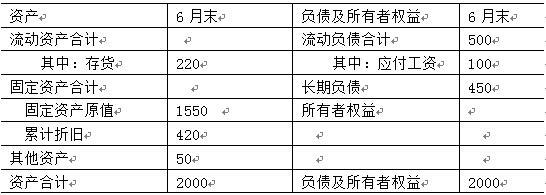 请根据上述资料回答下列问题：81.该企业年主营业务收入6千万元，按照现行统计制度，以下说法正确的是( )。A.该企业采用全面调查方法 B.该企业采用联网直报方法C.该企业采用抽样调查方法 D.该企业采用重点调查方法82.该企业2016年6月所有者权益是( )万元。A.1050 B.950C.550 D.60083.该企业2016年6月固定资产合计是( )万元。A.820 B.330C.450 D.113084.该企业2016年6月固定资产净值平均余额为( )万元。A.1115 B.1130C.1122.5 D.155085.该企业2016年6月末从业人员为( )人。A.600 B.620C.635 D.645(三)2015年，某城镇住户调查资料如下：小张小李一家3口人住在一起，仅有一套自有住房，其中孩子16岁上学，夫妻当年工资8万元，买卖股票盈利3千元，双方父母年龄均超过65岁，仅有小李母亲无工作需要她赡养，每年给其母5千元生活费，小张单位给职工购发放1000元健身卡，小李单位给职工发放1000元电影票，自有住房年度折算净额1万元，当年家庭消费支出6万元，其中食品消费2.1万元，衣着支出1万元，家庭用品及服务消费1万元，教育文化娱乐支出5千元。请根据上述资料回答下列问题：86.该家庭负担系数是( )。A.0.5 B.1/3C.1/4 D.2/387.该家庭2015年财产净收入是( )。A.3000元 B.5000元C.-200元 D.13000元88.该家庭2015年恩格尔系数是( )。A.0.35 B.0.43C.0.52 D.0.689.关于住户收支调查中“住户”概念，下列说法正确的是( )。A.一个住户的成员之间可以没有亲属关系B.根据住户的户口所在地参加调查C.居住在养老院、福利院、监狱、军营等公共机构内的人员以及全部由非中国公民组成的住户不作为调查对象D.合租一套房的3个人视作一个住户90.该家庭2015年人均可支配收入是( )。A.2万元 B.2.5万元C.3万元 D.3.33万元编辑推荐:2018年统计师报名时间及入口专题2018统计师辅导热招中 免费刷题[NT:PAGE=答案$]一、单项选择题(以下每小题各有四项备选答案，其中只有一项是正确的。本题共40分，每小题1分。)1.B 2.C 3.D 4.A 5.B6.D 7.C 8.A 9.D 10.C11.C 12.B 13.D 14.D 15.B16.C 17.B 18.A 19.A 20.C21.C 22.C 23.A 24.C 25.C26.B 27.C 28.B 29.C 30.D31.B 32.C 33.A 34.C 35.B36.C 37.C 38.B 39.A 40.A二、多项选择题(以下每小题至少有两项正确答案，每选对一项得0.5分，全部选对得满分。多选或错选不得分。本题共30分，每小题2分。)41.ABCE 42.ABC 43.BDE 44.ABC 45.AE46.ABC 47.ABCE 48.ABCE 49.ABD 50.ABDE51.ABCE 52.ABDE 53.ABC 54.BCDE 55.ABDE三、判断题(本题共20分，每小题1分。)56.√ 57.√ 58.√ 59.× 60.√61.√ 62.√ 63.× 64.× 65.√66.× 67.× 68.× 69.× 70.×71.× 72.√ 73.× 74.√ 75.×四、综合应用题(以下每道综合应用题包括5道小题，每道小题有一项或一项以上的正确答案，每选对其中的一项得0.5分，全部选对得满分。多选或错选不得分。本题共30分，每小题2分。)76.BC 77.B 78.ABCD 79.A 80.C81.AB 82.A 83.D 84.C 85.C86.B 87.A 88.A 89.AC 90.C编辑推荐:2018年统计师报名时间及入口专题2018统计师辅导热招中 免费刷题